KARTA PRACY 1. Wytnij i przyklej na kartce. Dopasuj wyrazy do obrazków.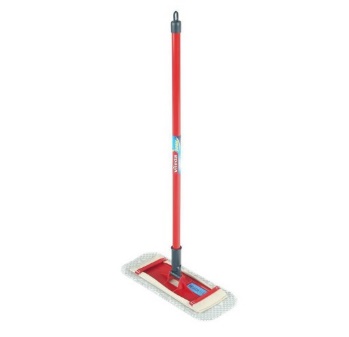 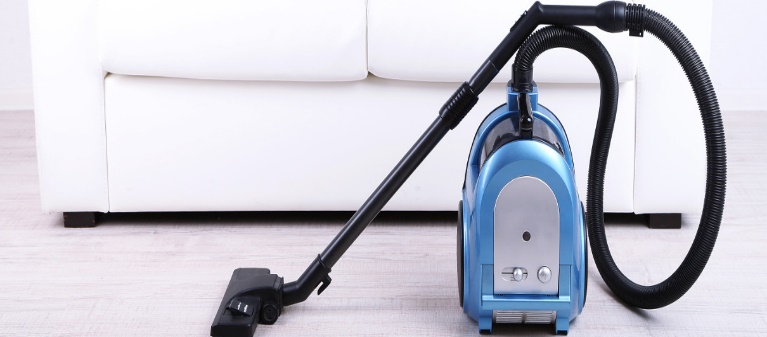 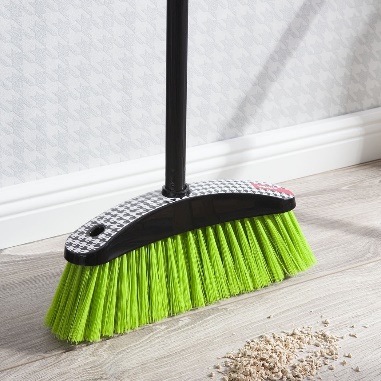 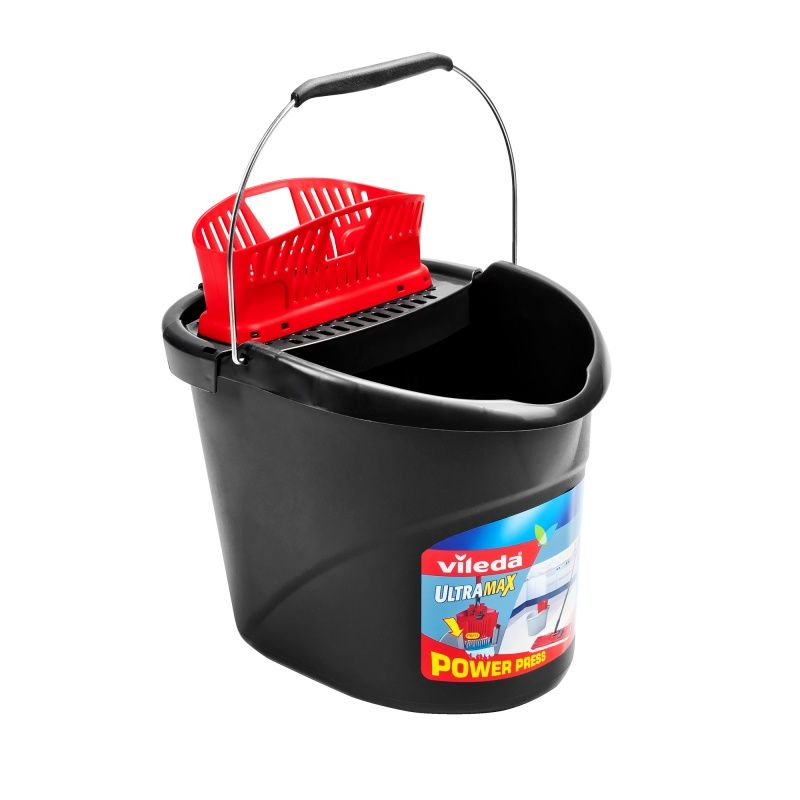 Moi drodzy nie trzeba użyć wszystkich sylab w tym zadaniu ;)MOPODKURZACZWIADROMIOTŁAODKATŁATKARZACZMIOMIOKUWIAWELDROTŁA